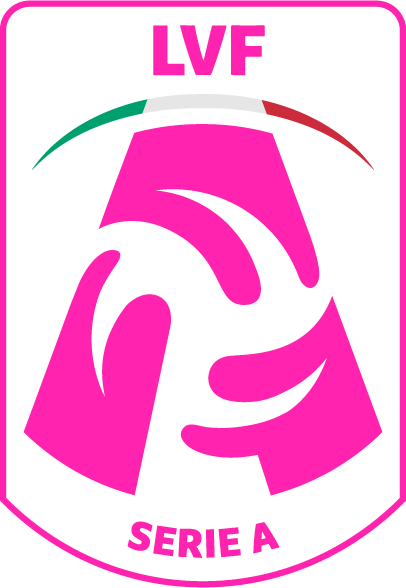 CALENDARIO79° CAMPIONATO DI SERIE A2GIRONE AStagione 2023/24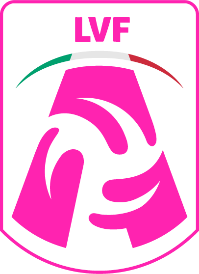 1^ GIORNATA - ANDATA 8 ottobre 2023 - RITORNO 26 novembre 20231^ GIORNATA - ANDATA 8 ottobre 2023 - RITORNO 26 novembre 20231^ GIORNATA - ANDATA 8 ottobre 2023 - RITORNO 26 novembre 2023Bartoccini-Fortinfissi Perugia-Valsabbina Millenium BresciaCda Volley Talmassons FVG-VTB FCREDIL BolognaTecnoteam Albese Volley Como-Futura Giovani Busto ArsizioNuvolì AltaFratte Padova-Akademia Sant’Anna MessinaSirdeco Volley Pescara-Volley Soverato2^ GIORNATA - ANDATA 15 ottobre 2023 - RITORNO 3 dicembre 20232^ GIORNATA - ANDATA 15 ottobre 2023 - RITORNO 3 dicembre 20232^ GIORNATA - ANDATA 15 ottobre 2023 - RITORNO 3 dicembre 2023Valsabbina Millenium Brescia-Nuvolì AltaFratte PadovaFutura Giovani Busto Arsizio-Sirdeco Volley PescaraVolley Soverato-Cda Volley Talmassons FVGAkademia Sant’Anna Messina-Tecnoteam Albese Volley ComoVTB FCREDIL Bologna-Bartoccini-Fortinfissi Perugia3^ GIORNATA - ANDATA 22 ottobre 2023 - RITORNO 10 dicembre 20233^ GIORNATA - ANDATA 22 ottobre 2023 - RITORNO 10 dicembre 20233^ GIORNATA - ANDATA 22 ottobre 2023 - RITORNO 10 dicembre 2023Cda Volley Talmassons FVG-Bartoccini-Fortinfissi PerugiaTecnoteam Albese Volley Como-Volley SoveratoAkademia Sant’Anna Messina-VTB FCREDIL BolognaNuvolì AltaFratte Padova-Futura Giovani Busto ArsizioSirdeco Volley Pescara-Valsabbina Millenium Brescia4^ GIORNATA - ANDATA 29 ottobre 2023 - RITORNO 17 dicembre 20234^ GIORNATA - ANDATA 29 ottobre 2023 - RITORNO 17 dicembre 20234^ GIORNATA - ANDATA 29 ottobre 2023 - RITORNO 17 dicembre 2023Bartoccini-Fortinfissi Perugia-Nuvolì AltaFratte PadovaValsabbina Millenium Brescia-Volley SoveratoCda Volley Talmassons FVG-Akademia Sant’Anna MessinaVTB FCREDIL Bologna-Futura Giovani Busto ArsizioSirdeco Volley Pescara-Tecnoteam Albese Volley Como5^ GIORNATA - ANDATA 1 novembre 2023 - RITORNO 23 dicembre 20235^ GIORNATA - ANDATA 1 novembre 2023 - RITORNO 23 dicembre 20235^ GIORNATA - ANDATA 1 novembre 2023 - RITORNO 23 dicembre 2023Valsabbina Millenium Brescia-Tecnoteam Albese Volley ComoFutura Giovani Busto Arsizio-Cda Volley Talmassons FVGVolley Soverato-Bartoccini-Fortinfissi PerugiaAkademia Sant’Anna Messina-Sirdeco Volley PescaraNuvolì AltaFratte Padova-VTB FCREDIL Bologna6^ GIORNATA - ANDATA 5 novembre 2023 - RITORNO 26 dicembre 20236^ GIORNATA - ANDATA 5 novembre 2023 - RITORNO 26 dicembre 20236^ GIORNATA - ANDATA 5 novembre 2023 - RITORNO 26 dicembre 2023Futura Giovani Busto Arsizio-Valsabbina Millenium BresciaTecnoteam Albese Volley Como-VTB FCREDIL BolognaAkademia Sant’Anna Messina-Volley SoveratoNuvolì AltaFratte Padova-Cda Volley Talmassons FVGSirdeco Volley Pescara-Bartoccini-Fortinfissi Perugia7^ GIORNATA - ANDATA 12 novembre 2023 - RITORNO 7 gennaio 20247^ GIORNATA - ANDATA 12 novembre 2023 - RITORNO 7 gennaio 20247^ GIORNATA - ANDATA 12 novembre 2023 - RITORNO 7 gennaio 2024Bartoccini-Fortinfissi Perugia-Futura Giovani Busto ArsizioValsabbina Millenium Brescia-Akademia Sant’Anna MessinaCda Volley Talmassons FVG-Tecnoteam Albese Volley ComoVolley Soverato-Nuvolì AltaFratte PadovaVTB FCREDIL Bologna-Sirdeco Volley Pescara8^ GIORNATA - ANDATA 19 novembre 2023 - RITORNO 14 gennaio 20248^ GIORNATA - ANDATA 19 novembre 2023 - RITORNO 14 gennaio 20248^ GIORNATA - ANDATA 19 novembre 2023 - RITORNO 14 gennaio 2024Valsabbina Millenium Brescia-VTB FCREDIL BolognaVolley Soverato-Futura Giovani Busto ArsizioTecnoteam Albese Volley Como-Nuvolì AltaFratte PadovaAkademia Sant’Anna Messina-Bartoccini-Fortinfissi PerugiaSirdeco Volley Pescara-Cda Volley Talmassons FVG9^ GIORNATA - ANDATA 22 novembre 2023 - RITORNO 21 gennaio 20249^ GIORNATA - ANDATA 22 novembre 2023 - RITORNO 21 gennaio 20249^ GIORNATA - ANDATA 22 novembre 2023 - RITORNO 21 gennaio 2024Bartoccini-Fortinfissi Perugia-Tecnoteam Albese Volley ComoCda Volley Talmassons FVG-Valsabbina Millenium BresciaFutura Giovani Busto Arsizio-Akademia Sant’Anna MessinaVTB FCREDIL Bologna-Volley SoveratoNuvolì AltaFratte Padova-Sirdeco Volley Pescara